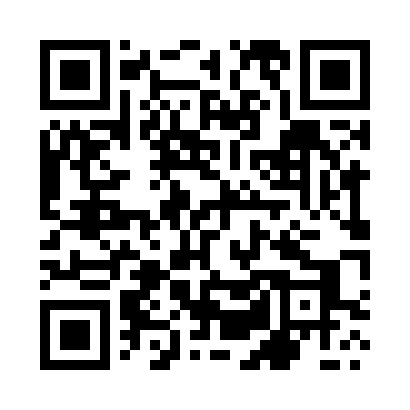 Prayer times for Johanka, PolandWed 1 May 2024 - Fri 31 May 2024High Latitude Method: Angle Based RulePrayer Calculation Method: Muslim World LeagueAsar Calculation Method: HanafiPrayer times provided by https://www.salahtimes.comDateDayFajrSunriseDhuhrAsrMaghribIsha1Wed3:045:2612:485:548:1110:232Thu3:015:2412:485:558:1310:263Fri2:585:2212:485:568:1410:294Sat2:545:2112:485:578:1610:325Sun2:515:1912:485:588:1810:356Mon2:485:1712:485:598:1910:377Tue2:445:1612:486:008:2110:408Wed2:415:1412:486:018:2210:439Thu2:385:1212:486:018:2410:4610Fri2:345:1112:486:028:2510:4911Sat2:325:0912:486:038:2710:5312Sun2:325:0812:476:048:2810:5513Mon2:315:0612:476:058:2910:5614Tue2:315:0512:476:068:3110:5715Wed2:305:0312:486:078:3210:5716Thu2:305:0212:486:088:3410:5817Fri2:295:0112:486:088:3510:5818Sat2:294:5912:486:098:3710:5919Sun2:284:5812:486:108:3811:0020Mon2:284:5712:486:118:3911:0021Tue2:274:5612:486:128:4111:0122Wed2:274:5412:486:128:4211:0123Thu2:264:5312:486:138:4311:0224Fri2:264:5212:486:148:4411:0325Sat2:264:5112:486:158:4611:0326Sun2:254:5012:486:158:4711:0427Mon2:254:4912:486:168:4811:0428Tue2:254:4812:486:178:4911:0529Wed2:244:4712:496:178:5011:0530Thu2:244:4712:496:188:5111:0631Fri2:244:4612:496:198:5211:07